投稿指南使用以下任意一种方式，在投稿BMC旗下期刊时可获得折扣。系统自动识别IP- 在机构IP范围内投稿如您在机构IP范围内投稿，投稿系统可以自动识别您的会员资格，不需要其他操作，即可自动享受折扣。在机构IP范围外投稿如果您在机构注册的IP范围之外投稿，则雪要按以下步骤发出折扣请求、稍后获得批准。在投稿过程中，来到下图中的步骤时，单击 “I believe that I am covered by an institutional membership arrangement and wish to request institutional payment or discount (as applicable).“在下拉菜单中选择您的机构提交稿件我们的客服将联系您机构的会员管理员，确认您属于您的机构，并给予您折扣。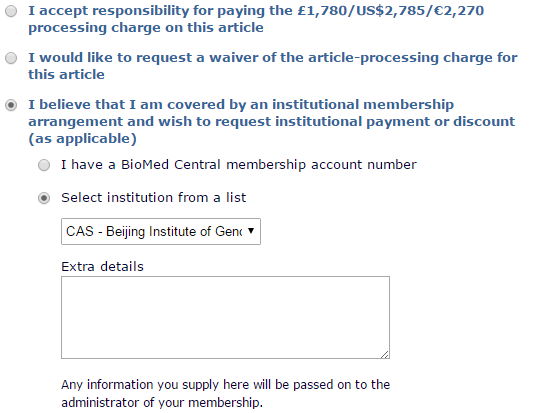 需要更多信息，请访问https://www.biomedcentral.com/about/institutional-support/membership/1600005698